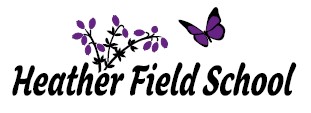 Newsletter December 2022 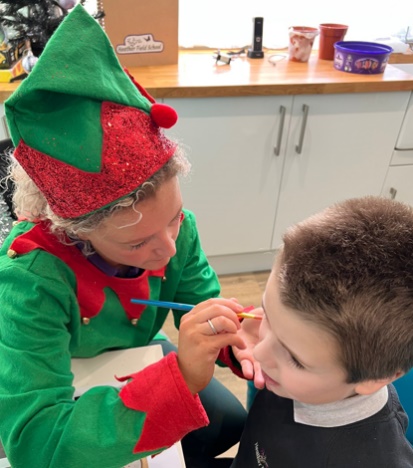 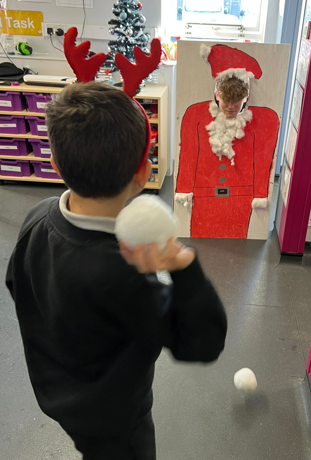 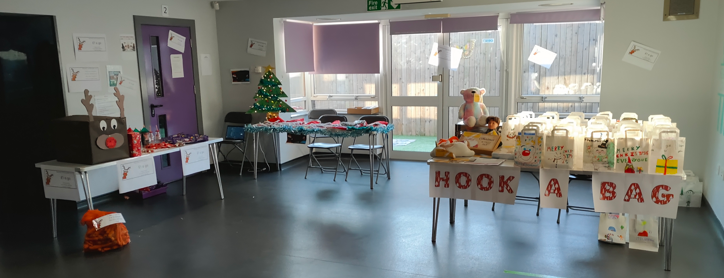 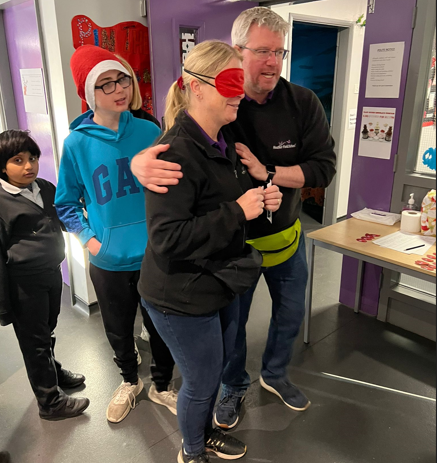 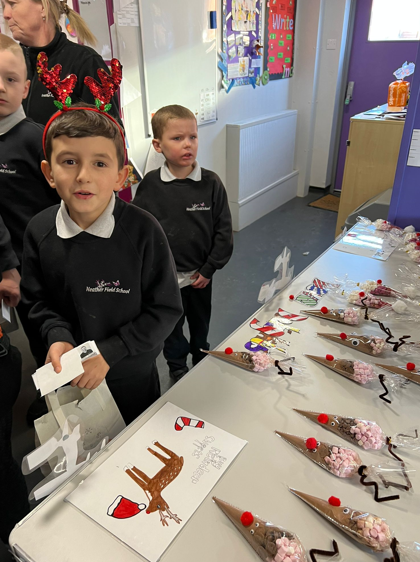 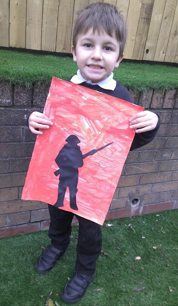 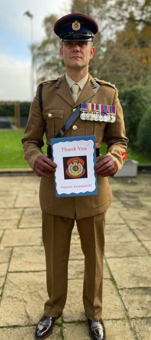 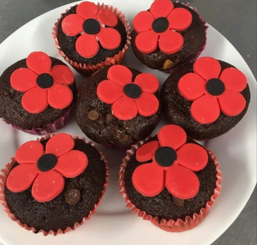 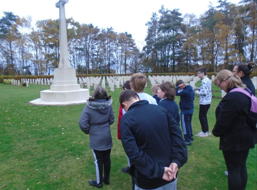 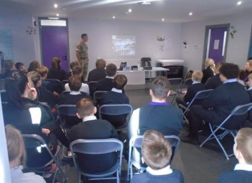 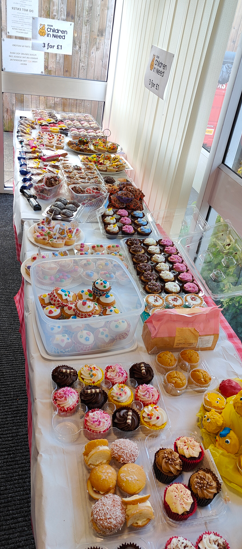 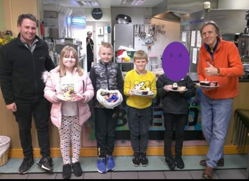 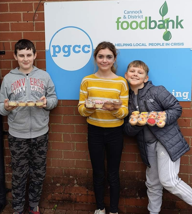 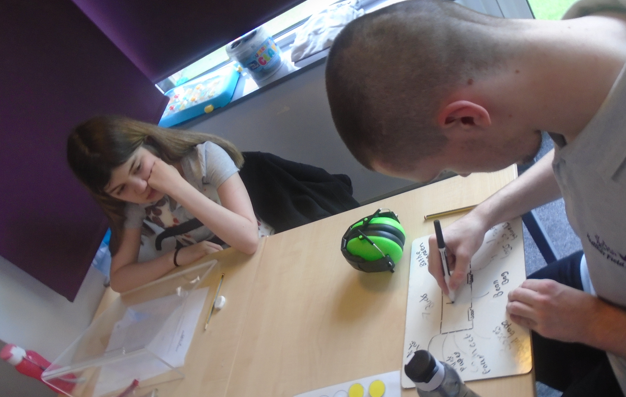 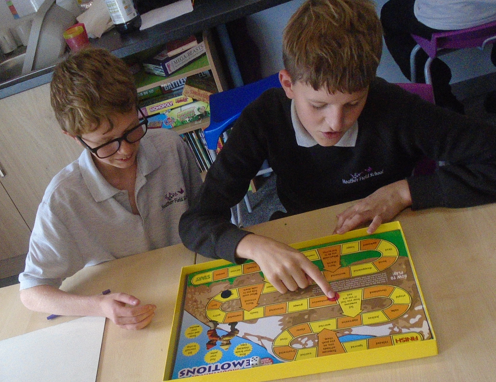 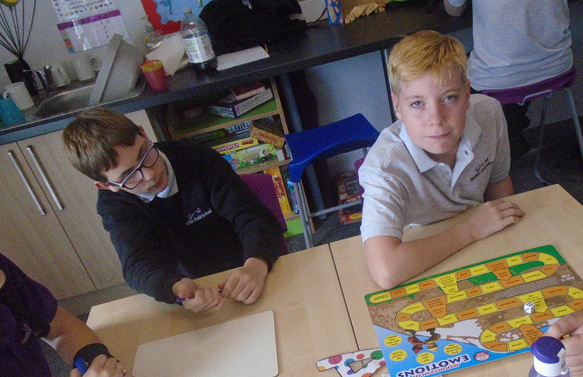 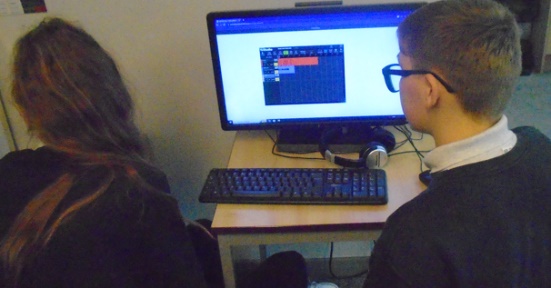 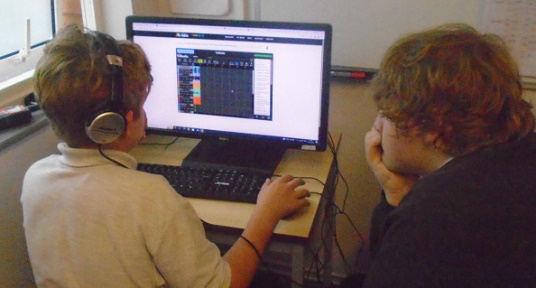 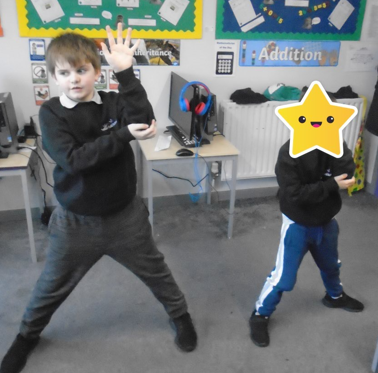 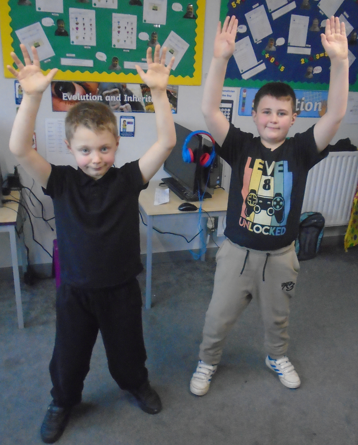 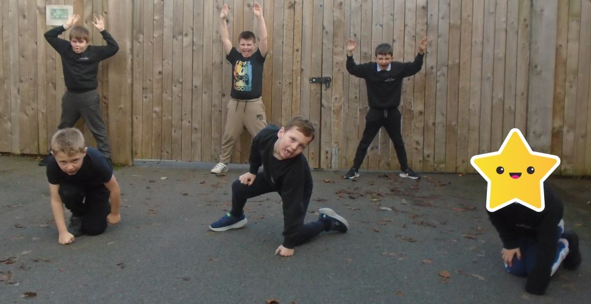 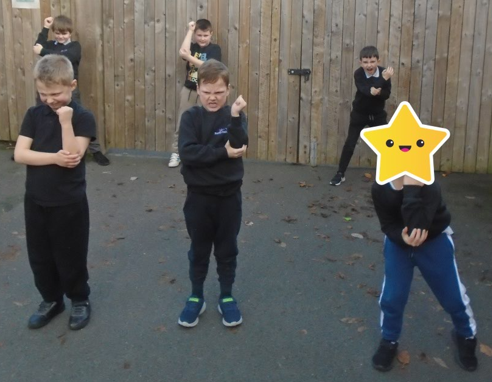 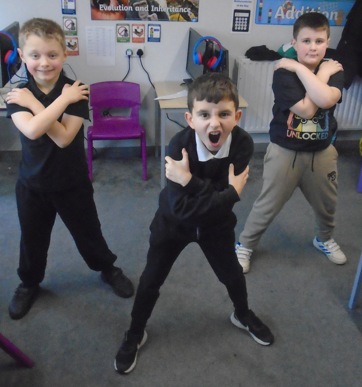 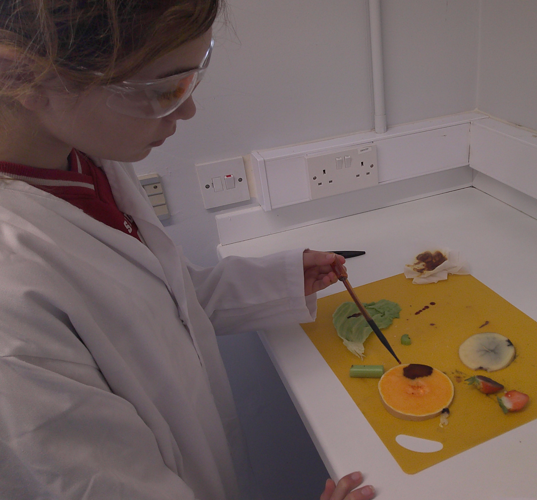 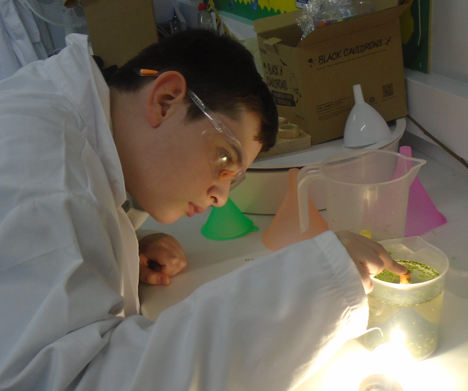 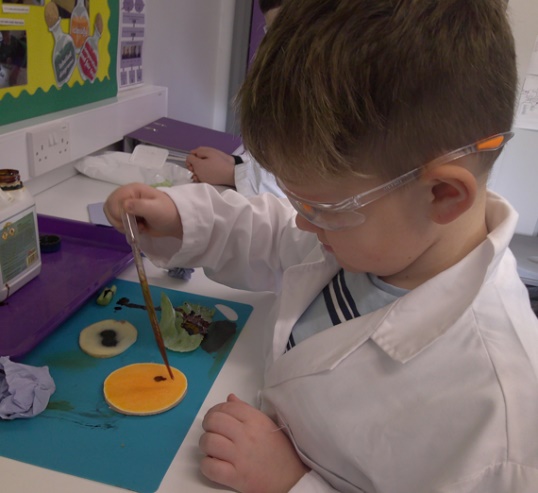 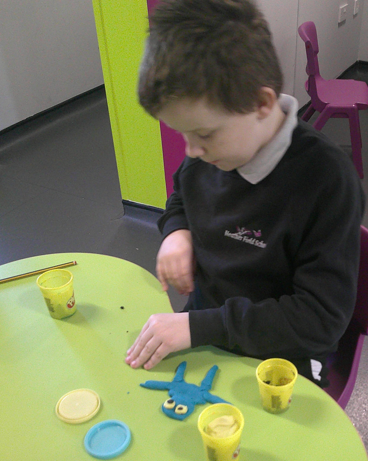 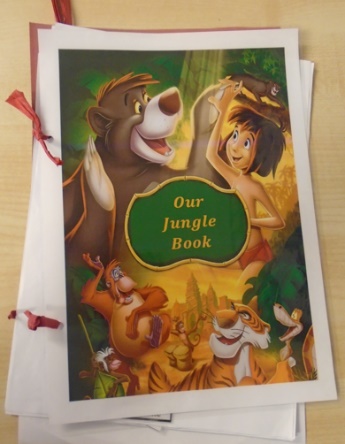 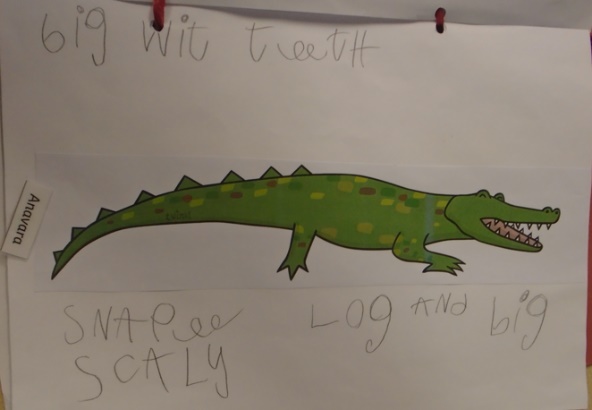 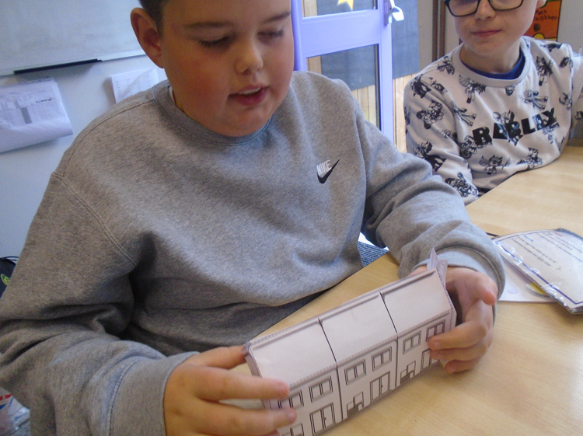 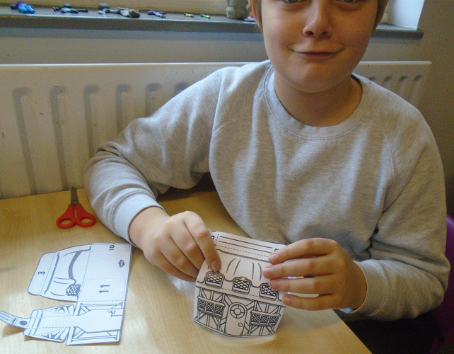 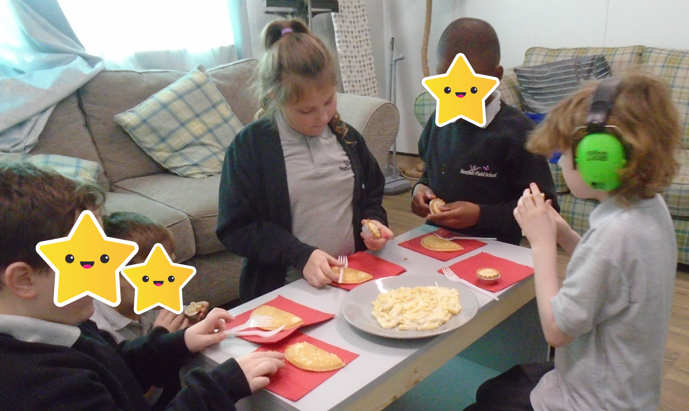 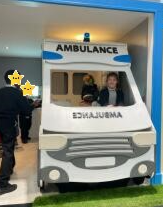 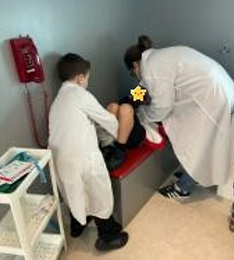 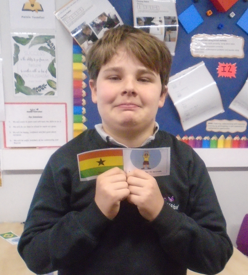 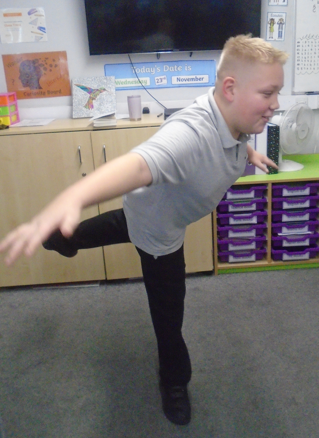 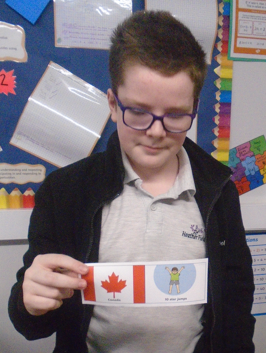 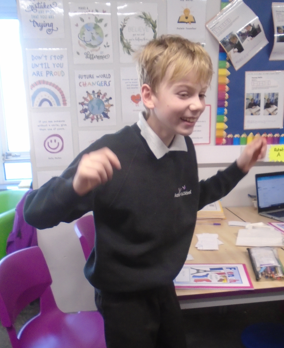 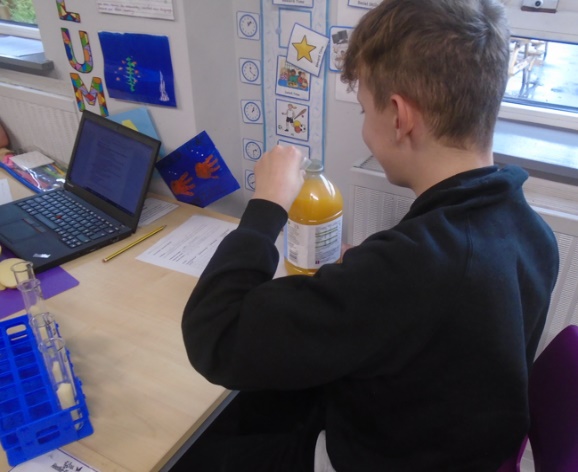 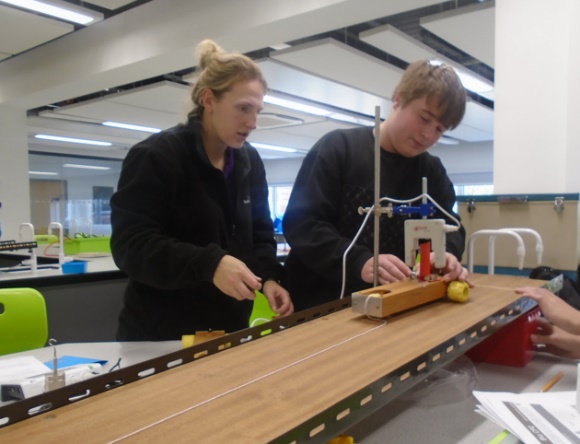 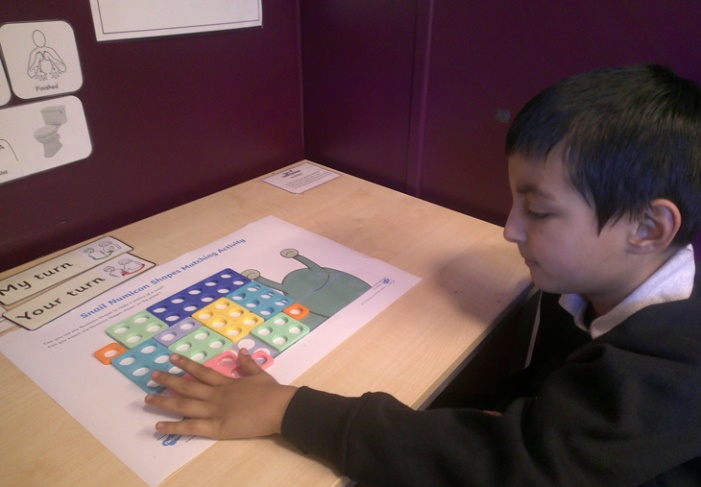 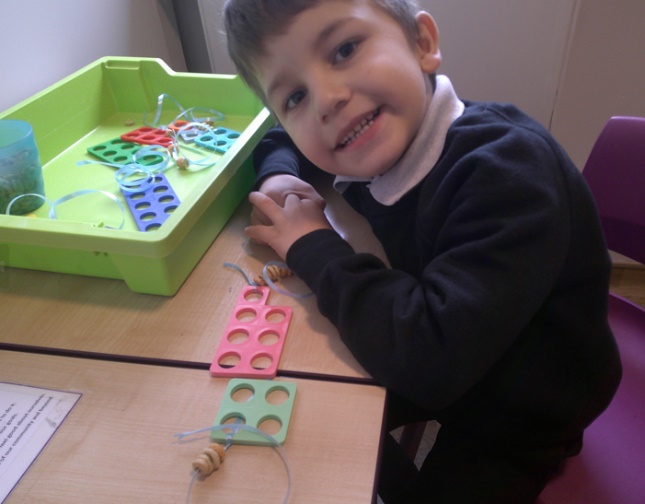 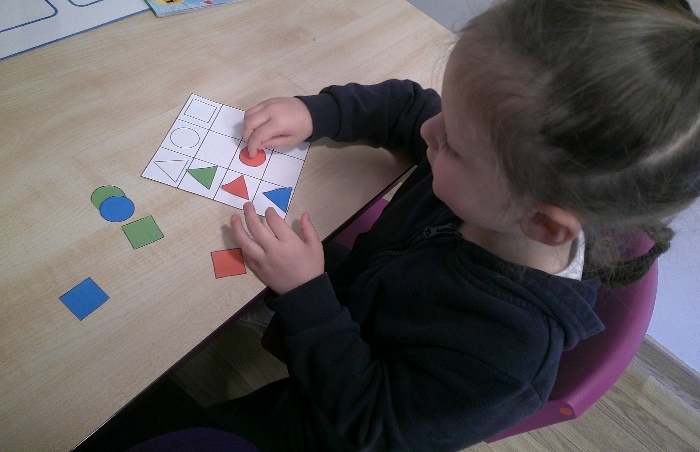 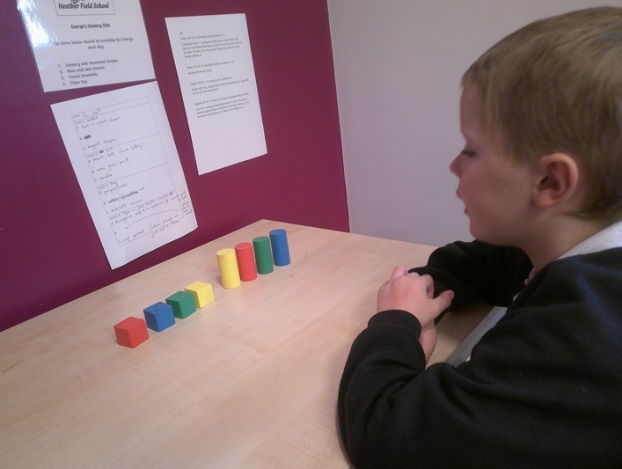 Happy Holiday!We look forward to seeing you back in school on Thursday 5th January 2023.  